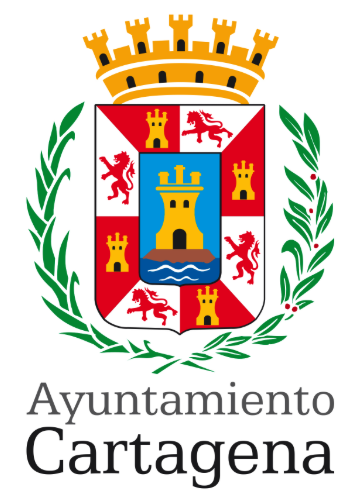 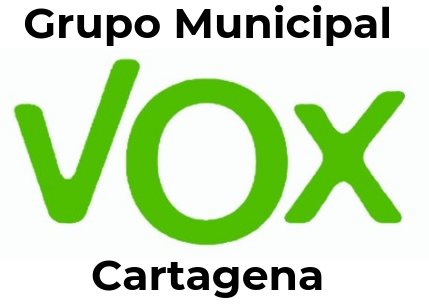 RUEGO QUE PRESENTA GONZALO ABAD MUÑOZ, CONCEJAL DEL GRUPO MUNICIPAL VOX CARTAGENA, SOBRE "REPOSICIÓN DE CONTENEDORES EN LA PALMA”En las últimas semanas los vándalos han quemado varios de los pocos contenedores para basura general que hay en la diputación de La Palma. La fibra de vidrio que forma parte del material, una vez quemado el resto, es llevada por el viento, con el consiguiente peligro para la salud pública.RUEGOQue por parte de los servicios técnicos municipales se ordene a la empresa de limpieza (Lhicarsa) para que proceda a la limpieza de los restos de contenedores quemados y se repongan los mismos a la mayor brevedad, aumentando el número de los que hay en la zona, que parecen claramente insuficientes.A LA ALCALDÍA – PRESIDENCIA DEL EXCMO. AYUNTAMIENTO DE CARTAGENA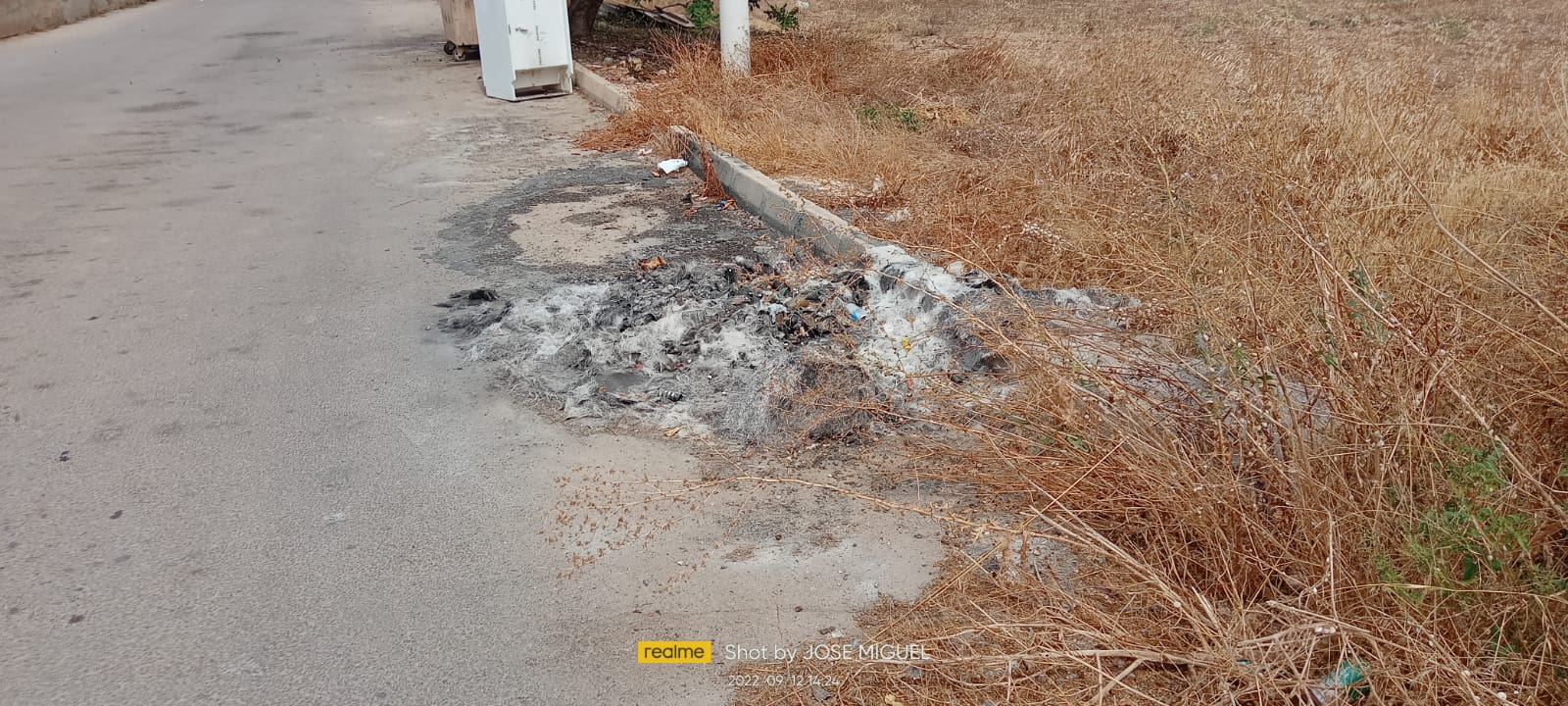 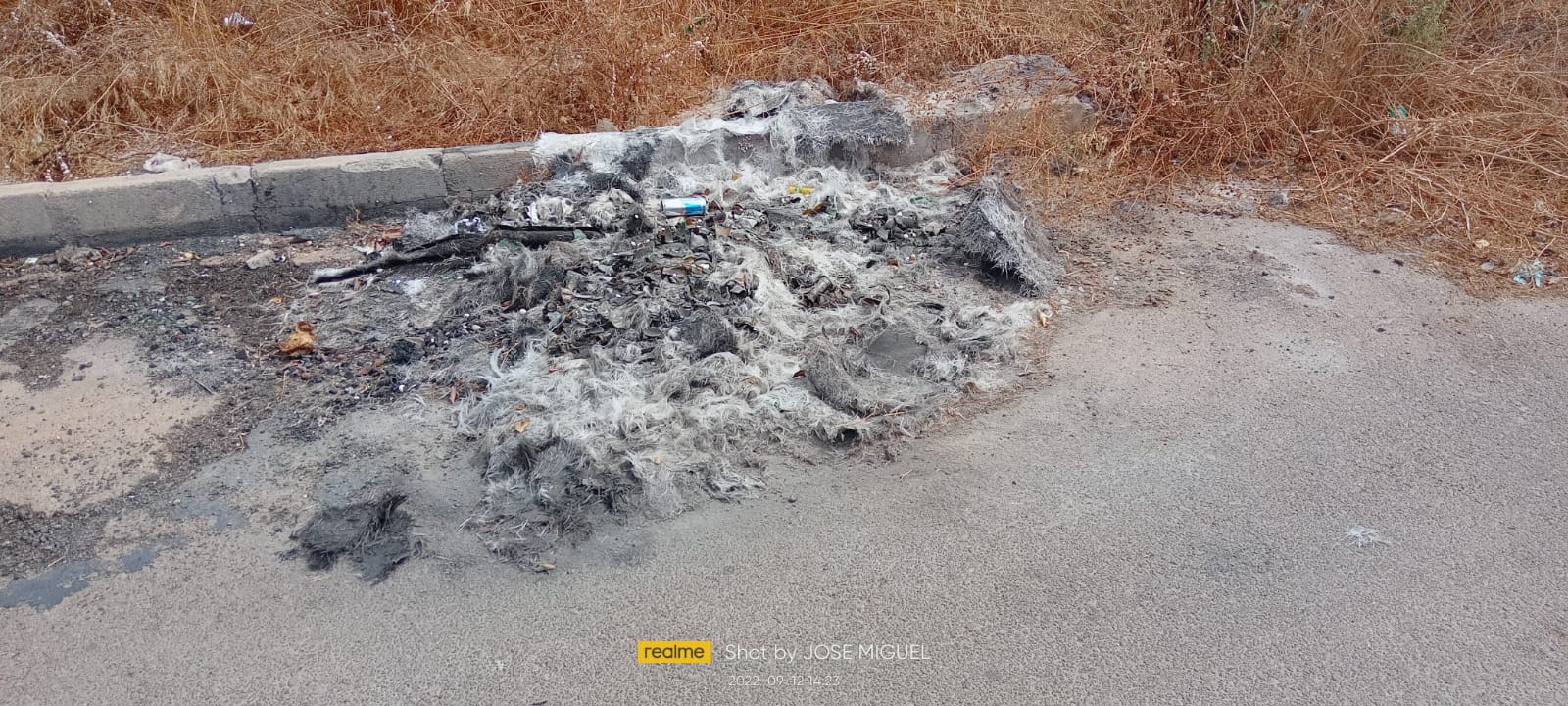 Cartagena, 28 de septiembre de 2022Fdo: Gonzalo Abad Muñoz